Schulden, schuldsanering, BKR, jongeren én ouderen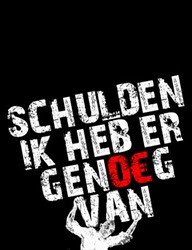 Opdrachten Welke 	   Sociale invloeden	 Culturele invloeden	 Economische invloedenkun je noemen om het groeiend aantal mensen met een schuld te verklaren?Welke jongerengroep komt met name in de schulden?Waarom komen deze jongeren in de schulden?Is schuld hebben een specifiek “jongerenprobleem”?Hoe kan je een lening ook omschrijven?Wat vind je ervan als inwonende jongeren kostgeld aan hun ouders moeten betalen?Jongeren vragen geld waar ze recht op hebben vaak niet op/terug. Kan je hier voorbeelden van noemen?Wat kun je voor maatregelen treffen om schulden te voorkomen?Wat doet het Nibud?Wat is een budgetconsulent?Wie hebben er in Nederland een BKR-registratie? Wat is een “negatieve” BKR-registratie?Wat doet een deurwaarder?Wat kun je voor maatregelen treffen om uit de schulden te komen? Hoe werkt de schuldsanering? Wat is een “minnelijke” traject schuldsanering?Wordt iedereen toegelaten tot de schuldsanering?Wat wordt van jou verwacht tijdens het schuldsaneringstraject?Wat wordt bedoeld met “stille armoede”?Wat is de hoofdreden van schuld bij ouderen?Wat wordt bedoeld met “ze weigeren hun hand op te houden” ?Waarom verwacht men dat allochtone ouderen extra in de problemen komen in de toekomst?